Arbeitsplan     NMS KematenVor-/Nachname: ______________________ Klasse: 1.(Schüler/in)Freiwillig für Fleißige …Überprüft und besprochen mit einem Erziehungsberechtigten: Kontrollieren Sie bitte nur auf Vollständigkeit und nicht auf Richtigkeit!!!Datum: __________________Unterschrift des Erziehungsberechtigten: _______________________________________________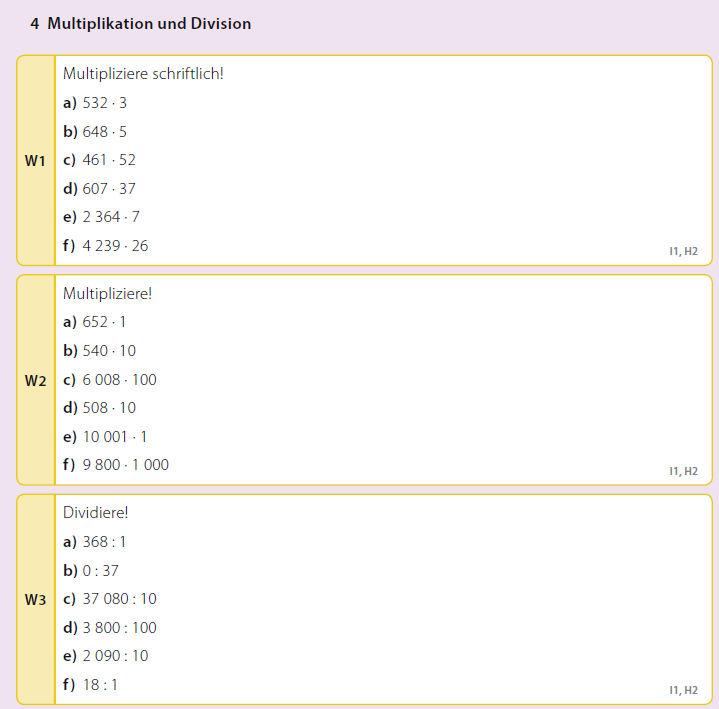 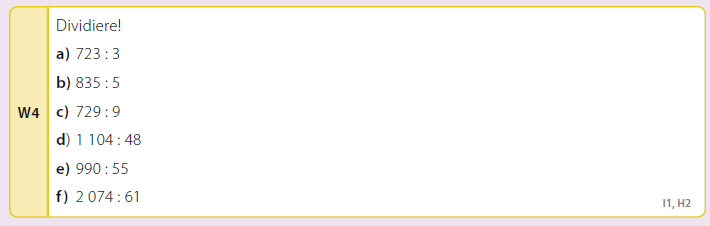 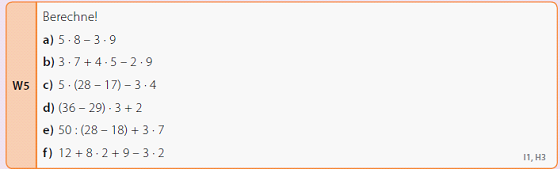 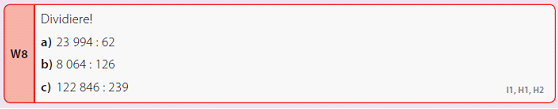 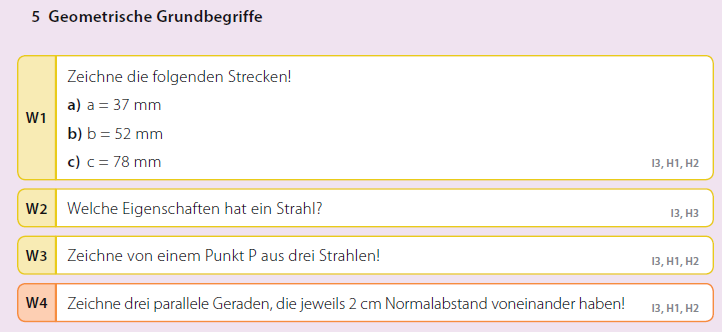 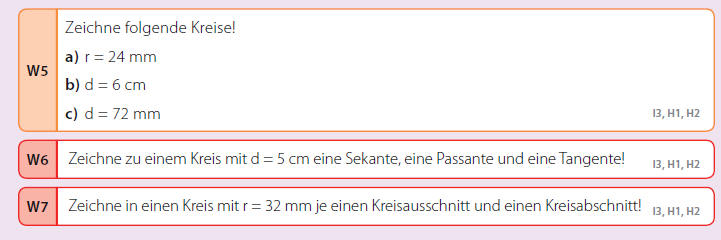 Fach:MathematikSchulwoche: 34.27.04. – 01.05.2020Aufgabenstellung:Arbeitsmaterial (drücke STRG und klicke auf den Link)Erledigt am:Deine erste Aufgabe in dieser Woche ist es, mit Hilfe der Lösungsdatei die Aufgaben der letzten Schulwoche zu kontrollieren!Die Lösungsblätter findest du in der Datei „Lösungen von SW 33“!Du musst sie dir nicht ausdrucken! Verwende sie einfach so zur Kontrolle!Nun geht’s weiter mit den 
4 Grundrechnungsarten! Heut ist Kopfrechnen angesagt. Falls du es nicht im Kopf schaffst, probiere es halbschriftlich oder schriftlich!Multiplizieren und Dividieren mit natürlichen Zahlen: Siehe Seite 2 und 3 (gelbe und orange Aufgaben)!Beachte die Rechenregeln!Arbeite dann ins SÜ Heft!Nun genug gerechnet!Jetzt arbeitest du im Bereich Geometrie!Wiederhole die Begriffe Strecke, Strahl und Gerade! Parallel, senkrecht (=normal), Normalabstand!Anschließend löse die Aufgaben Seite 4 (gelbe und orange Aufgaben)!Video zur Wiederholung:https://youtu.be/AECuUisDG0whttps://youtu.be/3AGXblc7Gq8https://youtu.be/PNv-hKRNmx0https://youtu.be/nEk63p7mQmUArbeite in deinem SÜ-Heft!Aufgabenstellung:Link:Erledigt am:Berechne die roten Aufgaben!Siehe die Arbeitsblätter von Seite 3 und 4!